Υπόδειγμα ΕΑ) ΣΥΝΟΠΤΙΚΟ ΕΠΙΧΕΙΡΗΜΑΤΙΚΟ ΣΧΕΔΙΟΒ) ΧΡΗΜΑΤΟΟΙΚΟΝΟΜΙΚΟ ΣΧΕΔΙΟγια την εξέταση του κριτηρίου αξιολόγησης 22 «Βιωσιμότητα, Λειτουργικότητα της επένδυσης»ΠΡΟΣΚΛΗΣΗΓΙΑ ΤΗΝ ΥΠΟΒΟΛΗ ΠΡΟΤΑΣΕΩΝ  
ΣΤΟ ΕΠΙΧΕΙΡΗΣΙΑΚΟ ΠΡΟΓΡΑΜΜΑ «ΑΛΙΕΙΑ & ΘΑΛΑΣΣΑ 2014 -2020»ΠΡΟΤΕΡΑΙΟΤΗΤΑ 4 «ΑΥΞΗΣΗ ΤΗΣ ΑΠΑΣΧΟΛΗΣΗΣ ΚΑΙ ΤΗΣ ΕΔΑΦΙΚΗΣ ΣΥΝΟΧΗΣ»H ΟΠΟΙΑ ΣΥΓΧΡΗΜΑΤΟΔΟΤΕΙΤΑΙ ΑΠΟ ΤΟ ΕΤΘΑ, ΜΕ ΤΙΤΛΟ:«ΙΔΙΩΤΙΚΕΣ ΕΠΕΝΔΥΣΕΙΣ ΓΙΑ ΤΗΝ ΑΕΙΦΟΡΟ ΑΝΑΠΤΥΞΗ ΤΩΝ ΑΛΙΕΥΤΙΚΩΝ ΠΕΡΙΟΧΩΝ ΣΤΟΝ ΝΟΜΟ ΧΑΝΙΩΝ» (Μέτρο 8.3.3: Άρ. 63 του Καν. 508/2014 “Εφαρμογή στρατηγικών τοπικής ανάπτυξης”) Α) ΣΥΝΟΠΤΙΚΟ ΕΠΙΧΕΙΡΗΜΑΤΙΚΟ ΣΧΕΔΙΟΣυμπληρώνεται μόνο στην περίπτωση νέων επιχειρήσεων ή υφιστάμενων επιχειρήσεων, οι οποίες αναπτύσσουν νέο προϊόν / υπηρεσία.Β) ΧΡΗΜΑΤΟΟΙΚΟΝΟΜΙΚΟ ΣΧΕΔΙΟγια τη βιωσιμότητα της επένδυσηςΣυμπληρώνεται για όλα τα επενδυτικά σχέδια (νέες και υφιστάμενες επιχειρήσεις)  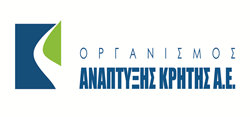 ΟΡΓΑΝΙΣΜΟΣ ΑΝΑΠΤΥΞΗΣ ΚΡΗΤΗΣΕνδιάμεσος Φορέας ΕΠΑΛΘ 2014-2020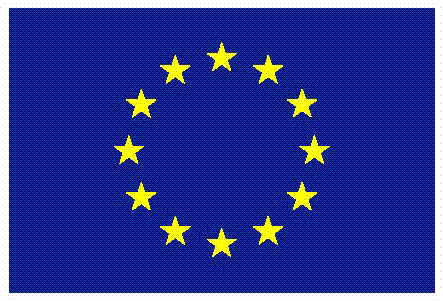 ΕΥΡΩΠΑΪΚΗ ΕΝΩΣΗΕυρωπαϊκό Ταμείο Θάλασσας και ΑλιείαςΣΤΟΙΧΕΙΑ ΠΡΑΞΗΣΣΤΟΙΧΕΙΑ ΠΡΑΞΗΣΔικαιούχος Πράξης:Τίτλος πράξης:Κωδ. ΠΣΚΕΣΤΟΙΧΕΙΑ ΕΠΙΧΕΙΡΗΣΗΣΣΤΟΙΧΕΙΑ ΕΠΙΧΕΙΡΗΣΗΣΕπωνυμία:Κλάδος Δραστηριότητας:Έδρα:Έτος ίδρυσης:Νομική μορφή:Σύντομη περιγραφή της επιχείρησηςΣτόχοι και φιλοσοφία της επιχείρησηςΠροϊόντα και υπηρεσίες(Σύντομη περιγραφή προϊόντων και υπηρεσιών με έμφαση στα χαρακτηριστικά τους και στα  ανταγωνιστικά πλεονεκτήματα που πιθανώς να στοιχειοθετούν τη μοναδικότητα του προϊόντος ή της υπηρεσίας)Παραγωγική διαδικασία(Σύντομη περιγραφή της παραγωγικής διαδικασίας – στάδια παραγωγής, οργάνωση -  ή του τρόπου σχεδιασμού και υλοποίησης της προσφερόμενης υπηρεσίας - εάν πρόκειται για την παροχή υπηρεσιών)Προμηθευτές(Σύντομη παρουσίαση προμηθευτών και πολιτικής αγορών)Στρατηγική πωλήσεων και διανομής(Σύντομη περιγραφή των στόχων που έχουν τεθεί για τις πωλήσεις, του τρόπου διάθεσης των προϊόντων/υπηρεσιών στην αγορά – αναφορά σε πιθανές συνεργασίες με άλλες επιχειρήσεις και  σε πιθανές εξαγωγές)Δυνητικοί πελάτες(Σύντομη περιγραφή του αγοραστικού κοινού της επιχείρησης)Πλάνο προώθησης και επικοινωνίας(Σύντομη περιγραφή του τρόπου προώθησης του προϊόντος/υπηρεσίας – πχ διαφήμιση)Ανταγωνισμός(Σύντομη περιγραφή της τρέχουσας κατάστασης και της πιθανής αντίδρασης του ανταγωνισμού στην εμφάνιση της δικής σας επιχείρησης)ΠΡΟΒΛΕΨΕΙΣ ΕΣΟΔΩΝ ΕΠΙΧΕΙΡΗΣΗΣΠΡΟΒΛΕΨΕΙΣ ΕΣΟΔΩΝ ΕΠΙΧΕΙΡΗΣΗΣΠΡΟΒΛΕΨΕΙΣ ΕΣΟΔΩΝ ΕΠΙΧΕΙΡΗΣΗΣΠΡΟΒΛΕΨΕΙΣ ΕΣΟΔΩΝ ΕΠΙΧΕΙΡΗΣΗΣΠΡΟΒΛΕΨΕΙΣ ΕΣΟΔΩΝ ΕΠΙΧΕΙΡΗΣΗΣΠΡΟΒΛΕΨΕΙΣ ΕΣΟΔΩΝ ΕΠΙΧΕΙΡΗΣΗΣΠΡΟΒΛΕΨΕΙΣ ΕΣΟΔΩΝ ΕΠΙΧΕΙΡΗΣΗΣΠΡΟΒΛΕΨΕΙΣ ΕΣΟΔΩΝ ΕΠΙΧΕΙΡΗΣΗΣΠΡΟΒΛΕΨΕΙΣ ΕΣΟΔΩΝ ΕΠΙΧΕΙΡΗΣΗΣΠΡΟΒΛΕΨΕΙΣ ΕΣΟΔΩΝ ΕΠΙΧΕΙΡΗΣΗΣΠΡΟΒΛΕΨΕΙΣ ΕΣΟΔΩΝ ΕΠΙΧΕΙΡΗΣΗΣΚΑΤΗΓΟΡΙΑ ΕΣΟΔΩΝΜΟΝΑΔΑ ΜΕΤΡΗ-ΣΗΣΠΟΣΟ-ΤΗΤΑΤΙΜΗΜΟΝΑΔΑΣΣΥΝΟΛΟΕΤΟΣ 1ΕΤΟΣ  2ΕΤΟΣ 3ΕΤΟΣ  4ΕΤΟΣ  5ΚΑΤΗΓΟΡΙΑ ΕΣΟΔΩΝΜΟΝΑΔΑ ΜΕΤΡΗ-ΣΗΣΠΟΣΟ-ΤΗΤΑΤΙΜΗΜΟΝΑΔΑΣΣΥΝΟΛΟΕΣΟΔΑΕΣΟΔΑΕΣΟΔΑΕΣΟΔΑΕΣΟΔΑπ.χ. από πωλήσεις προϊόντων ή υπηρεσιώνΣΥΝΟΛΟ ΕΣΟΔΩΝ ΕΠΙΧΕΙΡΗΣΗΣΠΡΟΒΛΕΨΕΙΣ ΔΑΠΑΝΩΝ ΕΠΙΧΕΙΡΗΣΗΣΠΡΟΒΛΕΨΕΙΣ ΔΑΠΑΝΩΝ ΕΠΙΧΕΙΡΗΣΗΣΠΡΟΒΛΕΨΕΙΣ ΔΑΠΑΝΩΝ ΕΠΙΧΕΙΡΗΣΗΣΠΡΟΒΛΕΨΕΙΣ ΔΑΠΑΝΩΝ ΕΠΙΧΕΙΡΗΣΗΣΠΡΟΒΛΕΨΕΙΣ ΔΑΠΑΝΩΝ ΕΠΙΧΕΙΡΗΣΗΣΠΡΟΒΛΕΨΕΙΣ ΔΑΠΑΝΩΝ ΕΠΙΧΕΙΡΗΣΗΣΠΡΟΒΛΕΨΕΙΣ ΔΑΠΑΝΩΝ ΕΠΙΧΕΙΡΗΣΗΣΠΡΟΒΛΕΨΕΙΣ ΔΑΠΑΝΩΝ ΕΠΙΧΕΙΡΗΣΗΣΠΡΟΒΛΕΨΕΙΣ ΔΑΠΑΝΩΝ ΕΠΙΧΕΙΡΗΣΗΣΠΡΟΒΛΕΨΕΙΣ ΔΑΠΑΝΩΝ ΕΠΙΧΕΙΡΗΣΗΣΠΡΟΒΛΕΨΕΙΣ ΔΑΠΑΝΩΝ ΕΠΙΧΕΙΡΗΣΗΣΚΑΤΗΓΟΡΙΑ ΔΑΠΑΝΩΝΜΟΝΑΔΑ ΜΕΤΡΗ-ΣΗΣΠΟΣΟ-ΤΗΤΑΤΙΜΗΜΟΝΑΔΑΣΣΥΝΟΛΟΕΤΟΣ 1ΕΤΟΣ  2ΕΤΟΣ 3ΕΤΟΣ  4ΕΤΟΣ  5ΚΑΤΗΓΟΡΙΑ ΔΑΠΑΝΩΝΜΟΝΑΔΑ ΜΕΤΡΗ-ΣΗΣΠΟΣΟ-ΤΗΤΑΤΙΜΗΜΟΝΑΔΑΣΣΥΝΟΛΟΔΑΠΑΝΕΣΔΑΠΑΝΕΣΔΑΠΑΝΕΣΔΑΠΑΝΕΣΔΑΠΑΝΕΣπχ. δαπάνες προσωπικού, πρώτες ύλες, λειτουργικά, αναλώσιμα κτλΣΥΝΟΛΟ ΔΑΠΑΝΩΝ ΕΠΙΧΕΙΡΗΣΗΣΛΟΓΑΡΙΑΣΜΟΣ ΕΚΜΕΤΑΛΛΕΥΣΗΣ ΚΑΙ ΑΠΟΤΕΛΕΣΜΑΤΑ ΧΡΗΣΗΣΛΟΓΑΡΙΑΣΜΟΣ ΕΚΜΕΤΑΛΛΕΥΣΗΣ ΚΑΙ ΑΠΟΤΕΛΕΣΜΑΤΑ ΧΡΗΣΗΣΛΟΓΑΡΙΑΣΜΟΣ ΕΚΜΕΤΑΛΛΕΥΣΗΣ ΚΑΙ ΑΠΟΤΕΛΕΣΜΑΤΑ ΧΡΗΣΗΣΛΟΓΑΡΙΑΣΜΟΣ ΕΚΜΕΤΑΛΛΕΥΣΗΣ ΚΑΙ ΑΠΟΤΕΛΕΣΜΑΤΑ ΧΡΗΣΗΣΛΟΓΑΡΙΑΣΜΟΣ ΕΚΜΕΤΑΛΛΕΥΣΗΣ ΚΑΙ ΑΠΟΤΕΛΕΣΜΑΤΑ ΧΡΗΣΗΣΛΟΓΑΡΙΑΣΜΟΣ ΕΚΜΕΤΑΛΛΕΥΣΗΣ ΚΑΙ ΑΠΟΤΕΛΕΣΜΑΤΑ ΧΡΗΣΗΣΕΤΟΣ 1ΕΤΟΣ  2ΕΤΟΣ 3ΕΤΟΣ  4ΕΤΟΣ  5ΕΣΟΔΑ (από τον πίνακα εσόδων) ΕΞΟΔΑ (από τον πίνακα δαπανών)ΚΑΘΑΡΟ ΑΠΟΤΕΛΕΣΜΑ (προ φόρων)ΠΗΓΕΣ ΧΡΗΜΑΤΟΔΟΤΗΣΗΣ ΕΠΕΝΔΥΣΗΣΠΗΓΕΣ ΧΡΗΜΑΤΟΔΟΤΗΣΗΣ ΕΠΕΝΔΥΣΗΣΠΗΓΕΣ ΧΡΗΜΑΤΟΔΟΤΗΣΗΣ ΕΠΕΝΔΥΣΗΣΠΗΓΕΣ ΧΡΗΜΑΤΟΔΟΤΗΣΗΣ ΕΠΕΝΔΥΣΗΣΠΗΓΕΣ ΧΡΗΜΑΤΟΔΟΤΗΣΗΣ ΕΠΕΝΔΥΣΗΣΠΗΓΕΣ ΧΡΗΜΑΤΟΔΟΤΗΣΗΣ ΕΠΕΝΔΥΣΗΣΕΤΟΣ 1ΕΤΟΣ  2ΕΤΟΣ 3ΕΤΟΣ  4ΕΤΟΣ  5ΙΔΙΑ ΚΕΦΑΛΑΙΑΙΔΙΑ ΚΕΦΑΛΑΙΑ (%)ΔΑΝΕΙΑ ΤΡΑΠΕΖΩΝΔΑΝΕΙΑ ΤΡΑΠΕΖΩΝ (%)ΕΠΙΧΟΡΗΓΗΣΕΙΣ ΕΠΙΧΟΡΗΓΗΣΕΙΣ (%)ΣύνολαΣύνολα (%)